Просјечна плата након опорезивања у јулу 955 КМНајвиша просјечна плата након опорезивања у подручју Финансијске дјелатности и дјелатности осигурања, 1 457 КМ, а најнижа у подручју Грађевинарство, 666 КМПросјечна мјесечна плата након опорезивања у Републици Српској исплаћена у јулу 2020. године износила је 955 КМ, док је просјечна мјесечна бруто плата износила 1 482 КМ. Просјечна плата након опорезивања исплаћена у јулу 2020. у односу на исти мјесец претходне године номинално је већа за 4,8%, а реално за 6,1%, док је у односу на јун 2020. номинално мања за 0,3%, а реално већа за 0,1%.Посматрано по подручјима, у јулу 2020. године највиша просјечна плата након опорезивања исплаћена је у подручју Финансијске дјелатности и дјелатности осигурања и износила је 1 457 КМ, а најнижа просјечна плата након опорезивања у јулу 2020. исплаћена је у подручју Грађевинарство, 666 КМ.У јулу 2020. године, у односу на јул 2019, највећи номинални раст плате након опорезивања забиљежен је у подручјима Административне и помоћне услужне дјелатности 14,7%, Умјетност, забава и рекреација 10,9% и Пословање некретнинама 10,1%. У истом периоду смањење плате након опорезивања, у номиналном износу, забиљежено је у подручјима Вађење руда и камена 1,7%, Производња и снабдијевање електричном енергијом, гасом, паром и климатизација 0,1% и Финансијске дјелатности и дјелатности осигурања 0,1%.    		                KM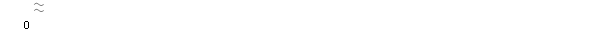 Графикон 1. Просјечнe платe након опорезивања по мјесецимаМјесечна инфлација у јулу 2020. године -0,4%Годишња инфлација (VII 2020/VII 2019) -1,3%Цијене производа и услуга које се користе за личну потрошњу у Републици Српској, мјерене индексом потрошачких цијена, у јулу 2020. године у односу на исти мјесец претходне године, у просјеку су ниже за 1,3%, док су у односу на јун 2020. године у просјеку ниже за 0,4%.Од 12 главних одјељака производа и услуга, више цијене на годишњем нивоу забиљежене су у седам, ниже цијене у три, док су цијене у два одјељка остале непромијењене. Највећи годишњи раст цијена у јулу 2020. године забиљежен је у одјељку Алкохолна пића и дуван 3,5%, усљед виших цијена у групи Дуван од 3,9% и у групи Пиво од 3,3%, затим у одјељку Храна и безалкохолна пића 1,3%, због виших (сезонских) цијена у групама Воће од 20,4% и Уља и масноће од 6,2%, затим у одјељку Рекреација и култура 1,2%, усљед виших цијена у групи Већа трајна добра за унутрашњу и вањску рекреацију од 6,7%, те у одјељку Здравство 1,1% усљед виших цијена у групи Остали медицински производи од 1,9%. Више цијене забиљежене су и у одјељку Комуникације 0,5%, у групи Телекомуникационе услуге од 0,6%, затим у одјељку Становање 0,4% усљед виших цијена у групи Чврста горива од 2,4%, и у одјељку Ресторани и хотели 0,2% усљед виших цијена у групи Угоститељске услуге од 0,6%.У одјељку Образовање и Остала добра и услуге цијене су у просјеку остале непромијењене.Највећи пад цијена на годишњем нивоу у јулу 2020. године забиљежен је у одјељку Превоз 11,6% због нижих цијена у групи Горива и мазива од 19,4%, затим у одјељку Одјећа и обућа 8,6%, усљед сезонских снижења конфекције и обуће током године, те у одјељку Намјештај и покућство 1,4%, усљед нижих цијена у групама Посуђе и прибор за јело и Већи алат и опрема од 3,4%. Графикон 2. Мјесечна и годишња инфлацијаДесезонирана индустријска производња (VII 2020/VI 2020) већа 5,7%Календарски прилагођена индустријска производња (VII 2020/VII 2019) мања 12,8%Број запослених у индустрији (I-VII 2020/ I-VII 2019) мањи за 0,7%Десезонирана индустријска производња у јулу 2020. године у поређењу са јуном 2020. године већа је за 5,7%. У истом периоду подручју Производња и снабдијевање електричном енергијом, гасом, паром и климатизација остварен је раст од 24,2%, у подручју Вађење руда и камена раст од 7,9%, док је у подручју Прерађивачка индустрија забиљежен пад од 3,2%.Календарски прилагођена индустријска производња у Републици Српској у јулу 2020. године у поређењу са јулом 2019. године, мања је за 12,8%. У истом периоду у подручју Производњa и снабдијевањe електричном енергијом, гасом, паром и климатизацијa остварен је пад од 6,9%, у подручју Прерађивачкa индустријa пад од 13,8% и у подручју Вађењe руда и камена пад од 21,8%. Графикон 3. Индекси индустријске производње, јул 2016 – јул 2020. (2015=100)Број запослених у индустрији (I-VII 2020/ I-VII 2019) мањи за 0,7%Број запослених у индустрији у јулу  2020. године у односу на просјечан мјесечни број запослених у 2019. години мањи је за 2,4%, у односу на јун 2020. године мањи за 0,8% и у односу на исти мјесец прошле године мањи је за 2,7%. Број запослених у индустрији у периоду јануар – јул 2020. године, у односу на исти период прошле године мањи је за 0,7%. У истом периоду у подручју Прерађивачка индустрија остварен је раст од 0,7%, у подручју Производња и снабдијевање електричном енергијом, гасом, паром и климатизација забиљежен пад од 3,3% и у подручју Вађење руда и камена пад од 9,5%. Покривеност увоза извозом у периоду јануар - јул 2020. године 74,8% У периоду јануар – јул 2020. године остварен је извоз у вриједности од милијарду и 892 милиона КМ, што је за 12,2% мање у односу на исти период претходне године. Увоз је, у истом периоду, износио двије милијарде и 528 милиона КМ, што је за 9,2% мање у односу на исти период претходне године. Проценат покривеност увоза извозом у периоду јануар - јул 2020. године износио је 74,8%, док је у јулу 2020. године, проценат покривености увоза извозом износио 72,8%. У погледу географске дистрибуције робне размјене Републикe Српскe са иностранством, у периоду јануар - јул 2020. године, највише се извозило у Хрватску и то у вриједности од 285 милиона КМ, односно 15,0% и у Италију
260 милиона КМ, односно 13,8% од укупно оствареног извоза. У истом периоду, највише се увозило из Србије и то у вриједности од 467 милионa КМ, односно 18,5% и из Италије, у вриједности од 366 милиона КМ, односно 14,5% од укупно оствареног увоза.Посматрано по групама производа, у периоду јануар - јул 2020. године, највеће учешће у извозу остварује електрична енергија са 161 милион КМ, што износи 8,5% од укупног извоза, док највеће учешће у увозу остварују нафтна уља и уља добијена од битуменских минерала, са укупном вриједношћу од 119 милиона КМ, што износи 4,7% од укупног увоза. Графикон 4. Извоз и увоз по мјесецима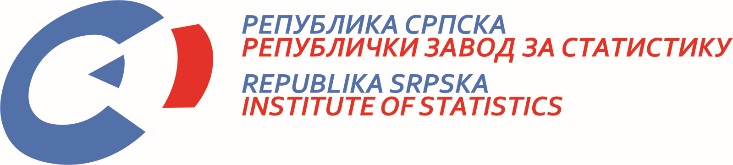            24. VIII 2020. Број 242/20 САОПШТЕЊЕ ЗА МЕДИЈЕ август 2020.МАТЕРИЈАЛ ПРИПРЕМИЛИ: Статистика радаБиљана Глушацbiljana.glusac@rzs.rs.ba Статистика цијена Славица Кукрићslavica.kukric@rzs.rs.baСтатистика индустрије и рударства Андреа Ерак-Латиновићandrea.erak@rzs.rs.ba; Статистика спољне трговине Владимир Ламбетаvladimir.lambeta@rzs.rs.baСаопштење припремило одјељење за публикације, односе са јавношћу и повјерљивост статистичких податакаПроф. др Јасмин Комић, в.д. директора Завода, главни уредникВладан Сибиновић, начелник одјељења Република Српска, Бања Лука, Вељка Млађеновића 12дИздаје Републички завод за статистикуСаопштење је објављено на Интернету, на адреси: www.rzs.rs.baтел. +387 51 332 700; E-mail: stat@rzs.rs.baПриликом коришћења података обавезно навести извор